ChinaChinaChinaSeptember 2027September 2027September 2027September 2027SundayMondayTuesdayWednesdayThursdayFridaySaturday123456789101112131415161718Mid-Autumn Festival192021222324252627282930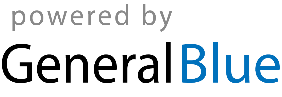 